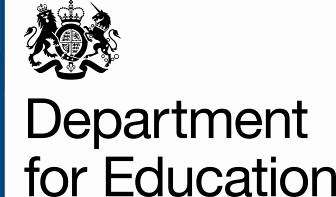 If you would prefer to respond online to this consultation please use the following link: https://www.education.gov.uk/consultationsThe government is reforming GCSEs and A levels to ensure that they prepare students better for further and higher education, and employment. GCSEs are being reformed so that they set expectations which match those of the highest performing countries, with rigorous assessment that provides a reliable measure of students’ achievement. The new A levels will be linear qualifications that make sure that students develop the skills and knowledge needed for progression to undergraduate study.Information provided in response to this consultation, including personal information, may be subject to publication or disclosure in accordance with the access to information regimes, primarily the Freedom of Information Act 2000 and the Data Protection Act 1998.If you want all, or any part, of your response to be treated as confidential, please explain why you consider it to be confidential.If a request for disclosure of the information you have provided is received, your explanation about why you consider it to be confidential will be taken into account, but no assurance can be given that confidentiality can be maintained. An automatic confidentiality disclaimer generated by your IT system will not, of itself, be regarded as binding on the Department.The Department will process your personal data (name and address and any other identifying material) in accordance with the Data Protection Act 1998, and in the majority of circumstances, this will mean that your personal data will not be disclosed to third parties.If your enquiry is related to the DfE e-consultation website or the consultation process in general, you can contact the Ministerial and Public Communications Division by e-mail: consultation.unit@education.gsi.gov.uk or by telephone: 0370 000 2288 or via the GOV.UK 'Contact Us' page.What best describes you as a respondent?1	Is the revised GCSE content in each of these subjects appropriate? Please consider:whether there is a suitable level of challengewhether the content reflects what students need to know in order to progress to further academic and vocational educationPlease provide evidence to support your response.1 a)	Art and design1 b)	Computer science1 c)	Dance1 d)	Music1 e)	PE2	Is the revised A level content in each of these subjects appropriate? Please consider:whether the content reflects what students need to know in order to progress to undergraduate studyPlease provide evidence to support your response.2 a)	Dance2 b)	Music2 c)	PE3	Is the revised AS qualification content in each of these subjects appropriate?Please provide evidence to support your response.3 a)	Dance3 b)	Music3 c)	PE4	Is the revised A level content in each of these subjects appropriate in view of the issues raised in ALCAB’s reports? Please consider:whether the content reflects what students need to know in order to progress to undergraduate studyPlease provide evidence to support your response.4 a)	Modern foreign languages4 b)	Ancient languages4 c)	Mathematics4 d)	Further mathematics4 e)	Geography5	Is the revised AS qualification content in each of these subjects appropriate? Please provide evidence to support your response.5 a)	Modern foreign languages5 b)	Ancient languages5 c)	Mathematics5 d)	Further mathematics5 e)	Geography6	Is the revised modern foreign languages content, covering assessment of all four skills (reading, writing, speaking and listening), applicable to all languages currently available for study at AS and A level?7	Do you think that any of the proposals have the potential to have a disproportionate 	impact, positive or negative, on specific students, in particular those with 'relevant 	protected characteristics'? (The relevant protected characteristics are disability, 	gender reassignment, pregnancy and maternity, race, religion or belief, sex and 	sexual orientation.) Please provide evidence to support your response.8	How could any adverse impact be reduced and how could the subject content of 	GCSEs and/or A levels be altered to better advance equality of opportunity between 	persons who share a protected characteristic and those who do not share it? Please 	provide evidence to support your response. Thank you for taking the time to let us have your views. We do not intend to acknowledge individual responses unless you place an 'X' in the box below.Here at the Department for Education we carry out our research on many different topics and consultations. As your views are valuable to us, please confirm below if you would be willing to be contacted again from time to time either for research or to send through consultation documents?All DfE public consultations are required to meet the Cabinet Office Principles on ConsultationThe key Consultation Principles are:departments will follow a range of timescales rather than defaulting to a 12-week period, particularly where extensive engagement has occurred beforedepartments will need to give more thought to how they engage with and use real discussion with affected parties and experts as well as the expertise of civil service learning to make well informed decisions departments should explain what responses they have received and how these have been used in formulating policyconsultation should be ‘digital by default’, but other forms should be used where these are needed to reach the groups affected by a policythe principles of the Compact between government and the voluntary and community sector will continue to be respected.If you have any comments on how DfE consultations are conducted, please contact Aileen Shaw, DfE Consultation Coordinator, tel: 0370 000 2288 / email: aileen.shaw@education.gsi.gov.ukThank you for taking time to respond to this consultation.Completed responses should be sent to the address shown below by 19 September 2014. Send by e-mail to: Gcseandalevel.consultation@education.gsi.gov.ukSend by post to: Alex Smith, Floor 2, Sanctuary Buildings, Great Smith Street, Westminster, London SW1P 3BT, UKConsultation Response FormConsultation closing date: 19 September 2014
Your comments must reach us by that dateReformed GCSE and A level subject content xAcademiesAwarding organisationsCollegesEmployers/business sectorFurther educationHeadteachersHigher educationLocal authoritiesOrganisations representing school teachers and lecturersParentsSchoolsSubject associationsTeachersYoung peopleOtherYesNoNot SureYesNoNot SureYesNoNot SureYesNoNot SureYesNoNot SureYesNoNot SureYesNoNot SureYesNoNot SureYesNoNot SureYesNoNot SureYesNoNot SureYesNoNot SureYesNoNot SureYesNoNot SureYesNoNot SureYesNoNot SureYesNoNot SureYesNoNot SureYesNoNot SureYesNoNot SureYesNoNot SureYesNoNot SureYesNoNot SureYesNoNot SurexYesNo 